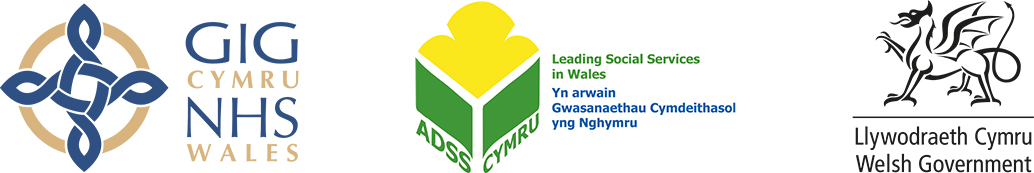 TREFNIADAU DIOGELU RHAG COLLI RHYDDID - FFURFLEN 8TERFYNU PENODIAD CYNRYCHIOLYDDTREFNIADAU DIOGELU RHAG COLLI RHYDDID - FFURFLEN 8TERFYNU PENODIAD CYNRYCHIOLYDDTREFNIADAU DIOGELU RHAG COLLI RHYDDID - FFURFLEN 8TERFYNU PENODIAD CYNRYCHIOLYDDTREFNIADAU DIOGELU RHAG COLLI RHYDDID - FFURFLEN 8TERFYNU PENODIAD CYNRYCHIOLYDDTREFNIADAU DIOGELU RHAG COLLI RHYDDID - FFURFLEN 8TERFYNU PENODIAD CYNRYCHIOLYDDEnw llawn y person sy'n cael ei amddifadu o ryddidEnw llawn y person sy'n cael ei amddifadu o ryddidRhywRhywDyddiad Geni (neu amcangyfrif o'i oedran os nad yw'n hysbys)Dyddiad Geni (neu amcangyfrif o'i oedran os nad yw'n hysbys)Person cyswllt a manylion y Corff Goruchwylio:Person cyswllt a manylion y Corff Goruchwylio:Person cyswllt a manylion y Corff Goruchwylio:Person cyswllt a manylion y Corff Goruchwylio:Person cyswllt a manylion y Corff Goruchwylio:EnwEnwCyfeiriad (gan gynnwys y ward os bydd yw’n briodol)Cyfeiriad (gan gynnwys y ward os bydd yw’n briodol)Rhif ffônRhif ffônE-bostE-bostCyfeiriad arferol y person sy'n agored i gael ei amddifadu o ryddid, (os yw'n wahanol i'r uchod)Cyfeiriad arferol y person sy'n agored i gael ei amddifadu o ryddid, (os yw'n wahanol i'r uchod)Rhif ffônRhif ffônEnw a chyfeiriad y cynrychiolydd y mae'r ffurflen hon yn cael ei hanfon atoEnw a chyfeiriad y cynrychiolydd y mae'r ffurflen hon yn cael ei hanfon atoMae eich penodiad yn gynrychiolydd y person i ddod i ben ar:  					oherwydd:	(rhowch groes mewn un blwch) Mae eich penodiad yn gynrychiolydd y person i ddod i ben ar:  					oherwydd:	(rhowch groes mewn un blwch) Mae eich penodiad yn gynrychiolydd y person i ddod i ben ar:  					oherwydd:	(rhowch groes mewn un blwch) Mae eich penodiad yn gynrychiolydd y person i ddod i ben ar:  					oherwydd:	(rhowch groes mewn un blwch) Mae eich penodiad yn gynrychiolydd y person i ddod i ben ar:  					oherwydd:	(rhowch groes mewn un blwch) 1Daw’r Awdurdodiad Safonol i ben ar y dyddiad hwnnw.Daw’r Awdurdodiad Safonol i ben ar y dyddiad hwnnw.Daw’r Awdurdodiad Safonol i ben ar y dyddiad hwnnw.2Rydych wedi rhoi gwybod i’r corff goruchwylio nad ydych eisiau parhau â’r rôl hon bellach.Rydych wedi rhoi gwybod i’r corff goruchwylio nad ydych eisiau parhau â’r rôl hon bellach.Rydych wedi rhoi gwybod i’r corff goruchwylio nad ydych eisiau parhau â’r rôl hon bellach.3Dewisodd y person chi i fod yn gynrychiolydd iddo ac mae'n awr wedi hysbysu'r Corff Goruchwylio ei fod yn gwrthwynebu i chi barhau i fod yn gynrychiolydd iddo.Dewisodd y person chi i fod yn gynrychiolydd iddo ac mae'n awr wedi hysbysu'r Corff Goruchwylio ei fod yn gwrthwynebu i chi barhau i fod yn gynrychiolydd iddo.Dewisodd y person chi i fod yn gynrychiolydd iddo ac mae'n awr wedi hysbysu'r Corff Goruchwylio ei fod yn gwrthwynebu i chi barhau i fod yn gynrychiolydd iddo.4Mae derbyniwr Atwrneiaeth Arhosol, neu Ddirprwy ar gyfer Iechyd a Lles a benodwyd gan y Llys Gwarchod, a'ch dewisodd chi wedi hysbysu'r Corff Goruchwylio ei fod yn awr yn gwrthwynebu i chi barhau i fod yn gynrychiolydd i'r person.Mae derbyniwr Atwrneiaeth Arhosol, neu Ddirprwy ar gyfer Iechyd a Lles a benodwyd gan y Llys Gwarchod, a'ch dewisodd chi wedi hysbysu'r Corff Goruchwylio ei fod yn awr yn gwrthwynebu i chi barhau i fod yn gynrychiolydd i'r person.Mae derbyniwr Atwrneiaeth Arhosol, neu Ddirprwy ar gyfer Iechyd a Lles a benodwyd gan y Llys Gwarchod, a'ch dewisodd chi wedi hysbysu'r Corff Goruchwylio ei fod yn awr yn gwrthwynebu i chi barhau i fod yn gynrychiolydd i'r person.5Mae'r Corff Goruchwylio yn fodlon nad ydych yn cadw mewn cysylltiad yn ddigonol â'r person er mwyn ei gynorthwyo a'i gynrychioli.Mae'r Corff Goruchwylio yn fodlon nad ydych yn cadw mewn cysylltiad yn ddigonol â'r person er mwyn ei gynorthwyo a'i gynrychioli.Mae'r Corff Goruchwylio yn fodlon nad ydych yn cadw mewn cysylltiad yn ddigonol â'r person er mwyn ei gynorthwyo a'i gynrychioli.6Mae'r Corff Goruchwylio yn fodlon nad ydych bellach yn gymwys, neu nad oeddech yn gymwys ar yr adeg y gwnaed y penodiad.Mae'r Corff Goruchwylio yn fodlon nad ydych bellach yn gymwys, neu nad oeddech yn gymwys ar yr adeg y gwnaed y penodiad.Mae'r Corff Goruchwylio yn fodlon nad ydych bellach yn gymwys, neu nad oeddech yn gymwys ar yr adeg y gwnaed y penodiad.7Mae’r Corff Goruchwylio yn fodlon nad ydych yn gweithredu er budd pennaf y person perthnasol. Mae’r Corff Goruchwylio yn fodlon nad ydych yn gweithredu er budd pennaf y person perthnasol. Mae’r Corff Goruchwylio yn fodlon nad ydych yn gweithredu er budd pennaf y person perthnasol. 8Mae’r Corff Goruchwylio wedi cael ei hysbysu am farwolaeth cynrychiolydd y person.Mae’r Corff Goruchwylio wedi cael ei hysbysu am farwolaeth cynrychiolydd y person.Mae’r Corff Goruchwylio wedi cael ei hysbysu am farwolaeth cynrychiolydd y person.Rhesymau'r Corff Goruchwylio:Os yw eich penodiad i gael ei derfynu ar bwyntiau 5, 6, neu 7, mae rhesymau'r Corff Goruchwylio dros benderfynu bod y rheswm hwnnw'n berthnasol fel a ganlyn:Rhesymau'r Corff Goruchwylio:Os yw eich penodiad i gael ei derfynu ar bwyntiau 5, 6, neu 7, mae rhesymau'r Corff Goruchwylio dros benderfynu bod y rheswm hwnnw'n berthnasol fel a ganlyn:Rhesymau'r Corff Goruchwylio:Os yw eich penodiad i gael ei derfynu ar bwyntiau 5, 6, neu 7, mae rhesymau'r Corff Goruchwylio dros benderfynu bod y rheswm hwnnw'n berthnasol fel a ganlyn:Rhesymau'r Corff Goruchwylio:Os yw eich penodiad i gael ei derfynu ar bwyntiau 5, 6, neu 7, mae rhesymau'r Corff Goruchwylio dros benderfynu bod y rheswm hwnnw'n berthnasol fel a ganlyn:Rhesymau'r Corff Goruchwylio:Os yw eich penodiad i gael ei derfynu ar bwyntiau 5, 6, neu 7, mae rhesymau'r Corff Goruchwylio dros benderfynu bod y rheswm hwnnw'n berthnasol fel a ganlyn:Rhesymau'r Corff Goruchwylio:Os yw eich penodiad i gael ei derfynu ar bwyntiau 5, 6, neu 7, mae rhesymau'r Corff Goruchwylio dros benderfynu bod y rheswm hwnnw'n berthnasol fel a ganlyn:Os ydych yn dymuno cyflwyno unrhyw resymau pam na ddylai eich penodiad gael ei derfynu ar y dyddiad hwn, yna cyflwynwch nhw i'r Corff Goruchwylio cyn:Os na dderbynnir rhesymau o'r fath, bydd hwn wedyn yn ffurfio rhybudd o derfyniad o'r dyddiad a roddwyd ar dudalen 1.Os ydych yn dymuno cyflwyno unrhyw resymau pam na ddylai eich penodiad gael ei derfynu ar y dyddiad hwn, yna cyflwynwch nhw i'r Corff Goruchwylio cyn:Os na dderbynnir rhesymau o'r fath, bydd hwn wedyn yn ffurfio rhybudd o derfyniad o'r dyddiad a roddwyd ar dudalen 1.Os ydych yn dymuno cyflwyno unrhyw resymau pam na ddylai eich penodiad gael ei derfynu ar y dyddiad hwn, yna cyflwynwch nhw i'r Corff Goruchwylio cyn:Os na dderbynnir rhesymau o'r fath, bydd hwn wedyn yn ffurfio rhybudd o derfyniad o'r dyddiad a roddwyd ar dudalen 1.Os ydych yn dymuno cyflwyno unrhyw resymau pam na ddylai eich penodiad gael ei derfynu ar y dyddiad hwn, yna cyflwynwch nhw i'r Corff Goruchwylio cyn:Os na dderbynnir rhesymau o'r fath, bydd hwn wedyn yn ffurfio rhybudd o derfyniad o'r dyddiad a roddwyd ar dudalen 1.Os ydych yn dymuno cyflwyno unrhyw resymau pam na ddylai eich penodiad gael ei derfynu ar y dyddiad hwn, yna cyflwynwch nhw i'r Corff Goruchwylio cyn:Os na dderbynnir rhesymau o'r fath, bydd hwn wedyn yn ffurfio rhybudd o derfyniad o'r dyddiad a roddwyd ar dudalen 1.Os ydych yn dymuno cyflwyno unrhyw resymau pam na ddylai eich penodiad gael ei derfynu ar y dyddiad hwn, yna cyflwynwch nhw i'r Corff Goruchwylio cyn:Os na dderbynnir rhesymau o'r fath, bydd hwn wedyn yn ffurfio rhybudd o derfyniad o'r dyddiad a roddwyd ar dudalen 1.RWYF WEDI HYSBYSU UNRHYW RAI SYDD Â BUDDIANT AM Y CAIS AM AWDURDODIAD DoLSRWYF WEDI HYSBYSU UNRHYW RAI SYDD Â BUDDIANT AM Y CAIS AM AWDURDODIAD DoLSRWYF WEDI HYSBYSU UNRHYW RAI SYDD Â BUDDIANT AM Y CAIS AM AWDURDODIAD DoLSRWYF WEDI HYSBYSU UNRHYW RAI SYDD Â BUDDIANT AM Y CAIS AM AWDURDODIAD DoLSDoDoRWYF WEDI HYSBYSU UNRHYW RAI SYDD Â BUDDIANT AM Y CAIS AM AWDURDODIAD DoLSRWYF WEDI HYSBYSU UNRHYW RAI SYDD Â BUDDIANT AM Y CAIS AM AWDURDODIAD DoLSRWYF WEDI HYSBYSU UNRHYW RAI SYDD Â BUDDIANT AM Y CAIS AM AWDURDODIAD DoLSRWYF WEDI HYSBYSU UNRHYW RAI SYDD Â BUDDIANT AM Y CAIS AM AWDURDODIAD DoLSNaddoNaddoLLOFNODWCH A DYDDIWCH Y FFURFLEN HON YN AWR, OS GWELWCH YN DDA (i’w llofnodi ar ran y Corff Goruchwylio)LLOFNODWCH A DYDDIWCH Y FFURFLEN HON YN AWR, OS GWELWCH YN DDA (i’w llofnodi ar ran y Corff Goruchwylio)LLOFNODWCH A DYDDIWCH Y FFURFLEN HON YN AWR, OS GWELWCH YN DDA (i’w llofnodi ar ran y Corff Goruchwylio)LLOFNODWCH A DYDDIWCH Y FFURFLEN HON YN AWR, OS GWELWCH YN DDA (i’w llofnodi ar ran y Corff Goruchwylio)LLOFNODWCH A DYDDIWCH Y FFURFLEN HON YN AWR, OS GWELWCH YN DDA (i’w llofnodi ar ran y Corff Goruchwylio)LLOFNODWCH A DYDDIWCH Y FFURFLEN HON YN AWR, OS GWELWCH YN DDA (i’w llofnodi ar ran y Corff Goruchwylio)Llofnod Llofnod Enw mewn llythrennau brasSwydd	Swydd	DyddiadDyddiadAmser